         Вакантные места в 1-ые классы на                      2018-2019    учебный год.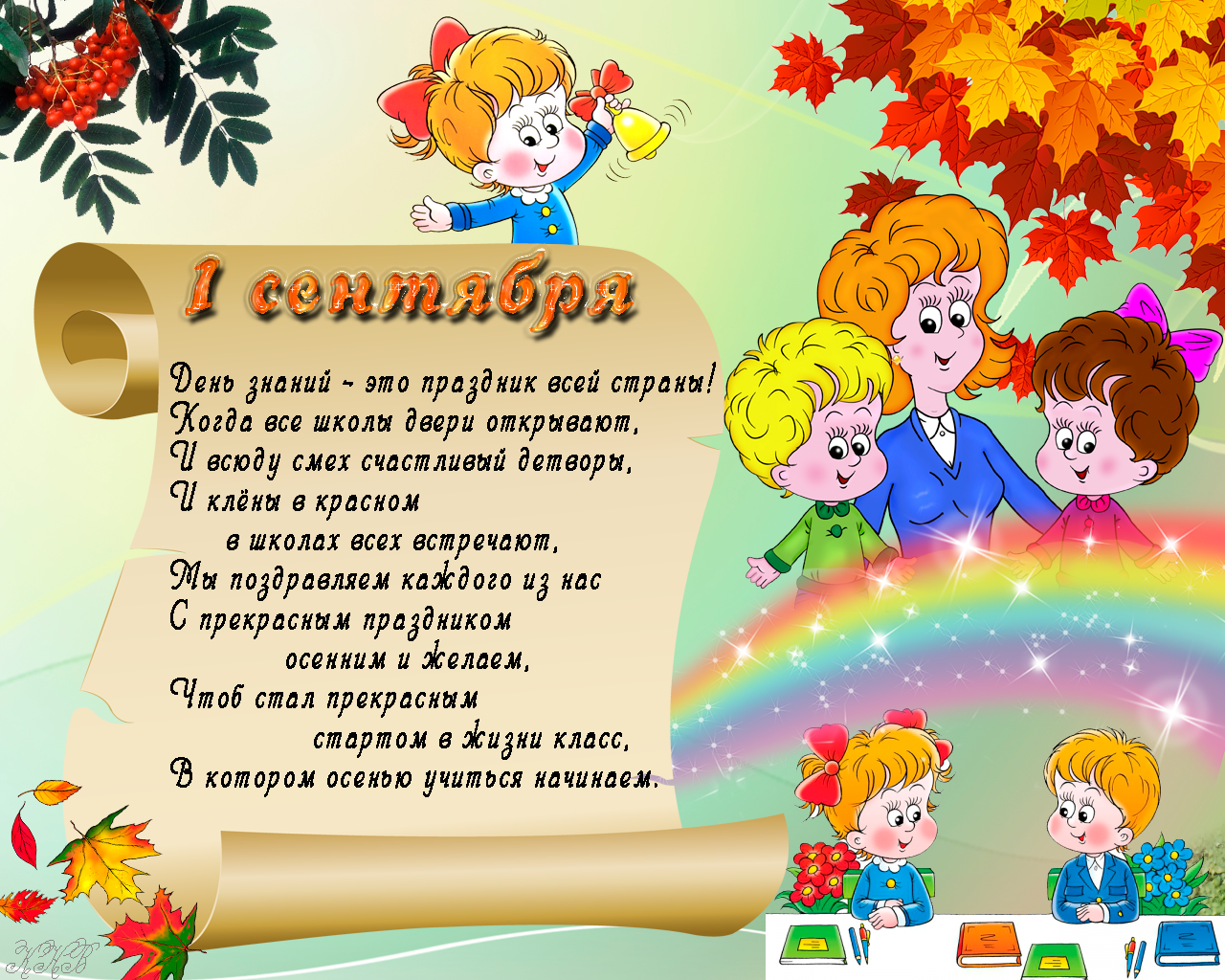 Количество 1-ых классов (по плану)Количество 1-ых классов (по факту)на 05.07.2018Количество обучающихся (по плану)Количество обучающихся (по плану) на 05.07.2018Количество вакантных мест225656о